ما ينبغي تذكرة في وحدة الميكانيكما ينبغي تذكرة في وحدة الميكانيكما ينبغي تذكرة في وحدة الميكانيكما ينبغي تذكرة في وحدة الميكانيكما ينبغي تذكرة في وحدة الميكانيكما ينبغي تذكرة في وحدة الميكانيكما ينبغي تذكرة في وحدة الميكانيكما ينبغي تذكرة في وحدة الميكانيكما ينبغي تذكرة في وحدة الميكانيكما ينبغي تذكرة في وحدة الميكانيكما ينبغي تذكرة في وحدة الميكانيكما ينبغي تذكرة في وحدة الميكانيكما ينبغي تذكرة في وحدة الميكانيكما ينبغي تذكرة في وحدة الميكانيكما ينبغي تذكرة في وحدة الميكانيكالقانون الثاني لنيوتن : المبدأ الاساسي للتحريكالقانون الثاني لنيوتن : المبدأ الاساسي للتحريكمتجهة التسارع في معلم  متجهة التسارع في معلم  متجهة التسارع في معلم  متجهة التسارع في معلم  متجهة التسارع في معلم  متجهة التسارع في معلم  متجهة التسارع في معلم  متجهة التسارع في معلم  متجهة السرعة متجهة السرعة متجهة السرعة قوانين نيوتنقوانين نيوتنالقانون الثاني لنيوتن : المبدأ الاساسي للتحريكالقانون الثاني لنيوتن : المبدأ الاساسي للتحريكفرينيفرينيديكارتيديكارتيديكارتيديكارتيديكارتيديكارتيمتجهة السرعة متجهة السرعة متجهة السرعة قوانين نيوتنقوانين نيوتن;;قوانين نيوتنقوانين نيوتنالسقوط الرأسي باحتكاكالسقوط الرأسي باحتكاكالسقوط الرأسي باحتكاكالسقوط الرأسي باحتكاكالسقوط الرأسي باحتكاكالسقوط الرأسي باحتكاكالسقوط الرأسي باحتكاكالسقوط الرأسي باحتكاكالسقوط الرأسي باحتكاكالسقوط الحرالسقوط الحرالسقوط الحرالسقوط الحرالسقوط الحرتطبيقات القانون الثاني لنيوتن:السقوطبالاضافة الى الوزن  يخضع الجسم داخل مائع الى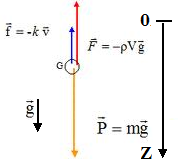  دافعة ارخميدس شدتها Fa= و خلال حركته يخضع الى قوة احتكاك المائع تعبيرها   - تكتب المعادلة التفاضلية كالتالي:    تحل المعادلة باستعمال طريقة اولير حسب العلاقتين :- التسارع البذئي للحركة  : a0=A-B.- السرعة الحدية : Vlim=- الزمن المميز للحركة : =بالاضافة الى الوزن  يخضع الجسم داخل مائع الى دافعة ارخميدس شدتها Fa= و خلال حركته يخضع الى قوة احتكاك المائع تعبيرها   - تكتب المعادلة التفاضلية كالتالي:    تحل المعادلة باستعمال طريقة اولير حسب العلاقتين :- التسارع البذئي للحركة  : a0=A-B.- السرعة الحدية : Vlim=- الزمن المميز للحركة : =بالاضافة الى الوزن  يخضع الجسم داخل مائع الى دافعة ارخميدس شدتها Fa= و خلال حركته يخضع الى قوة احتكاك المائع تعبيرها   - تكتب المعادلة التفاضلية كالتالي:    تحل المعادلة باستعمال طريقة اولير حسب العلاقتين :- التسارع البذئي للحركة  : a0=A-B.- السرعة الحدية : Vlim=- الزمن المميز للحركة : =بالاضافة الى الوزن  يخضع الجسم داخل مائع الى دافعة ارخميدس شدتها Fa= و خلال حركته يخضع الى قوة احتكاك المائع تعبيرها   - تكتب المعادلة التفاضلية كالتالي:    تحل المعادلة باستعمال طريقة اولير حسب العلاقتين :- التسارع البذئي للحركة  : a0=A-B.- السرعة الحدية : Vlim=- الزمن المميز للحركة : =بالاضافة الى الوزن  يخضع الجسم داخل مائع الى دافعة ارخميدس شدتها Fa= و خلال حركته يخضع الى قوة احتكاك المائع تعبيرها   - تكتب المعادلة التفاضلية كالتالي:    تحل المعادلة باستعمال طريقة اولير حسب العلاقتين :- التسارع البذئي للحركة  : a0=A-B.- السرعة الحدية : Vlim=- الزمن المميز للحركة : =بالاضافة الى الوزن  يخضع الجسم داخل مائع الى دافعة ارخميدس شدتها Fa= و خلال حركته يخضع الى قوة احتكاك المائع تعبيرها   - تكتب المعادلة التفاضلية كالتالي:    تحل المعادلة باستعمال طريقة اولير حسب العلاقتين :- التسارع البذئي للحركة  : a0=A-B.- السرعة الحدية : Vlim=- الزمن المميز للحركة : =بالاضافة الى الوزن  يخضع الجسم داخل مائع الى دافعة ارخميدس شدتها Fa= و خلال حركته يخضع الى قوة احتكاك المائع تعبيرها   - تكتب المعادلة التفاضلية كالتالي:    تحل المعادلة باستعمال طريقة اولير حسب العلاقتين :- التسارع البذئي للحركة  : a0=A-B.- السرعة الحدية : Vlim=- الزمن المميز للحركة : =بالاضافة الى الوزن  يخضع الجسم داخل مائع الى دافعة ارخميدس شدتها Fa= و خلال حركته يخضع الى قوة احتكاك المائع تعبيرها   - تكتب المعادلة التفاضلية كالتالي:    تحل المعادلة باستعمال طريقة اولير حسب العلاقتين :- التسارع البذئي للحركة  : a0=A-B.- السرعة الحدية : Vlim=- الزمن المميز للحركة : =بالاضافة الى الوزن  يخضع الجسم داخل مائع الى دافعة ارخميدس شدتها Fa= و خلال حركته يخضع الى قوة احتكاك المائع تعبيرها   - تكتب المعادلة التفاضلية كالتالي:    تحل المعادلة باستعمال طريقة اولير حسب العلاقتين :- التسارع البذئي للحركة  : a0=A-B.- السرعة الحدية : Vlim=- الزمن المميز للحركة : =يخضع الجسم فقط الى وزنه 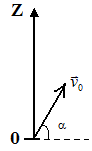 نعتبر المحور (OZ) موجه نحو الاعلى مسار رأسي =90° ،   مسار شلجمي 90° بصفة عامة ينطلق الجسم عند t=0من موضـــع A(x0 ; y0 )بسرعة بدئية V0[V0.cos() ; V0.cos()]معادلة السرعة المعادلتين الزمنيتينمعادلة المساريخضع الجسم فقط الى وزنه نعتبر المحور (OZ) موجه نحو الاعلى مسار رأسي =90° ،   مسار شلجمي 90° بصفة عامة ينطلق الجسم عند t=0من موضـــع A(x0 ; y0 )بسرعة بدئية V0[V0.cos() ; V0.cos()]معادلة السرعة المعادلتين الزمنيتينمعادلة المساريخضع الجسم فقط الى وزنه نعتبر المحور (OZ) موجه نحو الاعلى مسار رأسي =90° ،   مسار شلجمي 90° بصفة عامة ينطلق الجسم عند t=0من موضـــع A(x0 ; y0 )بسرعة بدئية V0[V0.cos() ; V0.cos()]معادلة السرعة المعادلتين الزمنيتينمعادلة المساريخضع الجسم فقط الى وزنه نعتبر المحور (OZ) موجه نحو الاعلى مسار رأسي =90° ،   مسار شلجمي 90° بصفة عامة ينطلق الجسم عند t=0من موضـــع A(x0 ; y0 )بسرعة بدئية V0[V0.cos() ; V0.cos()]معادلة السرعة المعادلتين الزمنيتينمعادلة المساريخضع الجسم فقط الى وزنه نعتبر المحور (OZ) موجه نحو الاعلى مسار رأسي =90° ،   مسار شلجمي 90° بصفة عامة ينطلق الجسم عند t=0من موضـــع A(x0 ; y0 )بسرعة بدئية V0[V0.cos() ; V0.cos()]معادلة السرعة المعادلتين الزمنيتينمعادلة المسارتطبيقات القانون الثاني لنيوتن:السقوطالاقمار الاصطناعية و الكواكبالاقمار الاصطناعية و الكواكبالاقمار الاصطناعية و الكواكبالاقمار الاصطناعية و الكواكبالاقمار الاصطناعية و الكواكبحركة دقيقة في مجال كهر-مغنطيسيحركة دقيقة في مجال كهر-مغنطيسيحركة دقيقة في مجال كهر-مغنطيسيحركة دقيقة في مجال كهر-مغنطيسيحركة دقيقة في مجال كهر-مغنطيسيحركة دقيقة في مجال كهر-مغنطيسيحركة دقيقة في مجال كهر-مغنطيسيحركة دقيقة في مجال كهر-مغنطيسيحركة دقيقة في مجال كهر-مغنطيسيتطبيقات القانون الثاني لنيوتن:حركة مستوية- القانون الثالث لكيبلير :   ( الكواكب حول الشمس )- بالنسبة لحركة دائرية منتظمة تكون متجهة التسارع انجذابية مركزية       (معلم فريني )- تخضع الكواكب الى قوة جذب الشمش:  .  =G.متجهة التسارع :      -  تعبير السرعة : v=     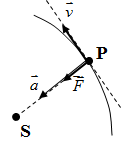 - تعبير الدور المداري := 2. T=2.                                                                              تبقى العلاقات صالحة في حالة دوران الاقمار حول الكواكب يتم استبدال كتلة الشمس بكتلة الكوكب MP- القانون الثالث لكيبلير :   ( الكواكب حول الشمس )- بالنسبة لحركة دائرية منتظمة تكون متجهة التسارع انجذابية مركزية       (معلم فريني )- تخضع الكواكب الى قوة جذب الشمش:  .  =G.متجهة التسارع :      -  تعبير السرعة : v=     - تعبير الدور المداري := 2. T=2.                                                                              تبقى العلاقات صالحة في حالة دوران الاقمار حول الكواكب يتم استبدال كتلة الشمس بكتلة الكوكب MP- القانون الثالث لكيبلير :   ( الكواكب حول الشمس )- بالنسبة لحركة دائرية منتظمة تكون متجهة التسارع انجذابية مركزية       (معلم فريني )- تخضع الكواكب الى قوة جذب الشمش:  .  =G.متجهة التسارع :      -  تعبير السرعة : v=     - تعبير الدور المداري := 2. T=2.                                                                              تبقى العلاقات صالحة في حالة دوران الاقمار حول الكواكب يتم استبدال كتلة الشمس بكتلة الكوكب MP- القانون الثالث لكيبلير :   ( الكواكب حول الشمس )- بالنسبة لحركة دائرية منتظمة تكون متجهة التسارع انجذابية مركزية       (معلم فريني )- تخضع الكواكب الى قوة جذب الشمش:  .  =G.متجهة التسارع :      -  تعبير السرعة : v=     - تعبير الدور المداري := 2. T=2.                                                                              تبقى العلاقات صالحة في حالة دوران الاقمار حول الكواكب يتم استبدال كتلة الشمس بكتلة الكوكب MP- القانون الثالث لكيبلير :   ( الكواكب حول الشمس )- بالنسبة لحركة دائرية منتظمة تكون متجهة التسارع انجذابية مركزية       (معلم فريني )- تخضع الكواكب الى قوة جذب الشمش:  .  =G.متجهة التسارع :      -  تعبير السرعة : v=     - تعبير الدور المداري := 2. T=2.                                                                              تبقى العلاقات صالحة في حالة دوران الاقمار حول الكواكب يتم استبدال كتلة الشمس بكتلة الكوكب MPفي مجال كهرساكن- تخضع الدقيقة للقوة الكهرساكنة :  =e. - تطبيق القانون الثاني لنيوتن:  
-  المعادلات الزمنية   تنطلق الدقيقة عند t=0 من موضـــع A(x0 ; y0 )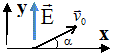 بسرعة بدئيةV0y=V0.cos() ; V0x= V0.cos()       في مجال مغنطيسيتخضع الدقيقة لقوة لورنتز=q.V.B. (اساس فريني )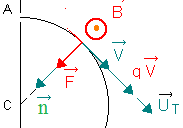 -  قانون الثاني لنيوتن : - حركة الدقيقة دائرية منتظمة شعاعها R=في مجال كهرساكن- تخضع الدقيقة للقوة الكهرساكنة :  =e. - تطبيق القانون الثاني لنيوتن:  
-  المعادلات الزمنية   تنطلق الدقيقة عند t=0 من موضـــع A(x0 ; y0 )بسرعة بدئيةV0y=V0.cos() ; V0x= V0.cos()       في مجال مغنطيسيتخضع الدقيقة لقوة لورنتز=q.V.B. (اساس فريني )-  قانون الثاني لنيوتن : - حركة الدقيقة دائرية منتظمة شعاعها R=في مجال كهرساكن- تخضع الدقيقة للقوة الكهرساكنة :  =e. - تطبيق القانون الثاني لنيوتن:  
-  المعادلات الزمنية   تنطلق الدقيقة عند t=0 من موضـــع A(x0 ; y0 )بسرعة بدئيةV0y=V0.cos() ; V0x= V0.cos()       في مجال مغنطيسيتخضع الدقيقة لقوة لورنتز=q.V.B. (اساس فريني )-  قانون الثاني لنيوتن : - حركة الدقيقة دائرية منتظمة شعاعها R=في مجال كهرساكن- تخضع الدقيقة للقوة الكهرساكنة :  =e. - تطبيق القانون الثاني لنيوتن:  
-  المعادلات الزمنية   تنطلق الدقيقة عند t=0 من موضـــع A(x0 ; y0 )بسرعة بدئيةV0y=V0.cos() ; V0x= V0.cos()       في مجال مغنطيسيتخضع الدقيقة لقوة لورنتز=q.V.B. (اساس فريني )-  قانون الثاني لنيوتن : - حركة الدقيقة دائرية منتظمة شعاعها R=في مجال كهرساكن- تخضع الدقيقة للقوة الكهرساكنة :  =e. - تطبيق القانون الثاني لنيوتن:  
-  المعادلات الزمنية   تنطلق الدقيقة عند t=0 من موضـــع A(x0 ; y0 )بسرعة بدئيةV0y=V0.cos() ; V0x= V0.cos()       في مجال مغنطيسيتخضع الدقيقة لقوة لورنتز=q.V.B. (اساس فريني )-  قانون الثاني لنيوتن : - حركة الدقيقة دائرية منتظمة شعاعها R=في مجال كهرساكن- تخضع الدقيقة للقوة الكهرساكنة :  =e. - تطبيق القانون الثاني لنيوتن:  
-  المعادلات الزمنية   تنطلق الدقيقة عند t=0 من موضـــع A(x0 ; y0 )بسرعة بدئيةV0y=V0.cos() ; V0x= V0.cos()       في مجال مغنطيسيتخضع الدقيقة لقوة لورنتز=q.V.B. (اساس فريني )-  قانون الثاني لنيوتن : - حركة الدقيقة دائرية منتظمة شعاعها R=في مجال كهرساكن- تخضع الدقيقة للقوة الكهرساكنة :  =e. - تطبيق القانون الثاني لنيوتن:  
-  المعادلات الزمنية   تنطلق الدقيقة عند t=0 من موضـــع A(x0 ; y0 )بسرعة بدئيةV0y=V0.cos() ; V0x= V0.cos()       في مجال مغنطيسيتخضع الدقيقة لقوة لورنتز=q.V.B. (اساس فريني )-  قانون الثاني لنيوتن : - حركة الدقيقة دائرية منتظمة شعاعها R=في مجال كهرساكن- تخضع الدقيقة للقوة الكهرساكنة :  =e. - تطبيق القانون الثاني لنيوتن:  
-  المعادلات الزمنية   تنطلق الدقيقة عند t=0 من موضـــع A(x0 ; y0 )بسرعة بدئيةV0y=V0.cos() ; V0x= V0.cos()       في مجال مغنطيسيتخضع الدقيقة لقوة لورنتز=q.V.B. (اساس فريني )-  قانون الثاني لنيوتن : - حركة الدقيقة دائرية منتظمة شعاعها R=في مجال كهرساكن- تخضع الدقيقة للقوة الكهرساكنة :  =e. - تطبيق القانون الثاني لنيوتن:  
-  المعادلات الزمنية   تنطلق الدقيقة عند t=0 من موضـــع A(x0 ; y0 )بسرعة بدئيةV0y=V0.cos() ; V0x= V0.cos()       في مجال مغنطيسيتخضع الدقيقة لقوة لورنتز=q.V.B. (اساس فريني )-  قانون الثاني لنيوتن : - حركة الدقيقة دائرية منتظمة شعاعها R=تطبيقات القانون الثاني لنيوتن:حركة مستويةحركة دورانية متغيرة بانتظام اي  دالة السرعة الزاوية :  دالة الافصول الزاوي :حركة دورانية متغيرة بانتظام اي  دالة السرعة الزاوية :  دالة الافصول الزاوي :حركة دورانية متغيرة بانتظام اي  دالة السرعة الزاوية :  دالة الافصول الزاوي :- شغل قوة حالة دورانمع   .   عدد الدورات- شغل قوة حالة دورانمع   .   عدد الدورات- شغل قوة حالة دورانمع   .   عدد الدورات- شغل قوة حالة دورانمع   .   عدد الدورات- شغل قوة حالة دورانمع   .   عدد الدوراتالعلاقة الأساسية للتحريك في حالة الدوران حول محور.العلاقة الأساسية للتحريك في حالة الدوران حول محور.العلاقة الأساسية للتحريك في حالة الدوران حول محور.السرعة الزاوية : التسارع الزاوي := السرعة الزاوية : التسارع الزاوي := السرعة الزاوية : التسارع الزاوي := الدوران تعبير طاقة الوضعالمعادلة الزمنية المعادلة الزمنية المعادلة الزمنية المعادلة الزمنية المعادلة الزمنية الدور الخاصالدور الخاصالدور الخاصالدور الخاصالمعادلة التفاضلية المعادلة التفاضلية  اسم النواس اسم النواسالمتذبذبات الميكانيكية.x=0.x=0مرنمرنالمتذبذبات الميكانيكيةالنواس البسيط مثل النواس الوازن عزم قصور الجسم لنواس بسيط J=m.l 2النواس البسيط مثل النواس الوازن عزم قصور الجسم لنواس بسيط J=m.l 2النواس البسيط مثل النواس الوازن عزم قصور الجسم لنواس بسيط J=m.l 2النواس البسيط مثل النواس الوازن عزم قصور الجسم لنواس بسيط J=m.l 2النواس البسيط مثل النواس الوازن عزم قصور الجسم لنواس بسيط J=m.l 2الليالليالمتذبذبات الميكانيكية=m.g.d .2/2النواس البسيط مثل النواس الوازن عزم قصور الجسم لنواس بسيط J=m.l 2النواس البسيط مثل النواس الوازن عزم قصور الجسم لنواس بسيط J=m.l 2النواس البسيط مثل النواس الوازن عزم قصور الجسم لنواس بسيط J=m.l 2النواس البسيط مثل النواس الوازن عزم قصور الجسم لنواس بسيط J=m.l 2النواس البسيط مثل النواس الوازن عزم قصور الجسم لنواس بسيط J=m.l 2وازن وازن المتذبذبات الميكانيكيةنسمى  عدد الموجة حيثRH=1,096776 .107 m-1  : ثابتة ريدبرغ     نسمى  عدد الموجة حيثRH=1,096776 .107 m-1  : ثابتة ريدبرغ     نسمى  عدد الموجة حيثRH=1,096776 .107 m-1  : ثابتة ريدبرغ     نسمى  عدد الموجة حيثRH=1,096776 .107 m-1  : ثابتة ريدبرغ     نسمى  عدد الموجة حيثRH=1,096776 .107 m-1  : ثابتة ريدبرغ     نسمى  عدد الموجة حيثRH=1,096776 .107 m-1  : ثابتة ريدبرغ     نسمى  عدد الموجة حيثRH=1,096776 .107 m-1  : ثابتة ريدبرغ     عند انتقال الذرة من مستوى إلى مستوى يتم انبعاث او امتصاص فوتون تردده : عند انتقال الذرة من مستوى إلى مستوى يتم انبعاث او امتصاص فوتون تردده : عند انتقال الذرة من مستوى إلى مستوى يتم انبعاث او امتصاص فوتون تردده : عند انتقال الذرة من مستوى إلى مستوى يتم انبعاث او امتصاص فوتون تردده : عند انتقال الذرة من مستوى إلى مستوى يتم انبعاث او امتصاص فوتون تردده : عند انتقال الذرة من مستوى إلى مستوى يتم انبعاث او امتصاص فوتون تردده : عند انتقال الذرة من مستوى إلى مستوى يتم انبعاث او امتصاص فوتون تردده : ميكانيك كمية